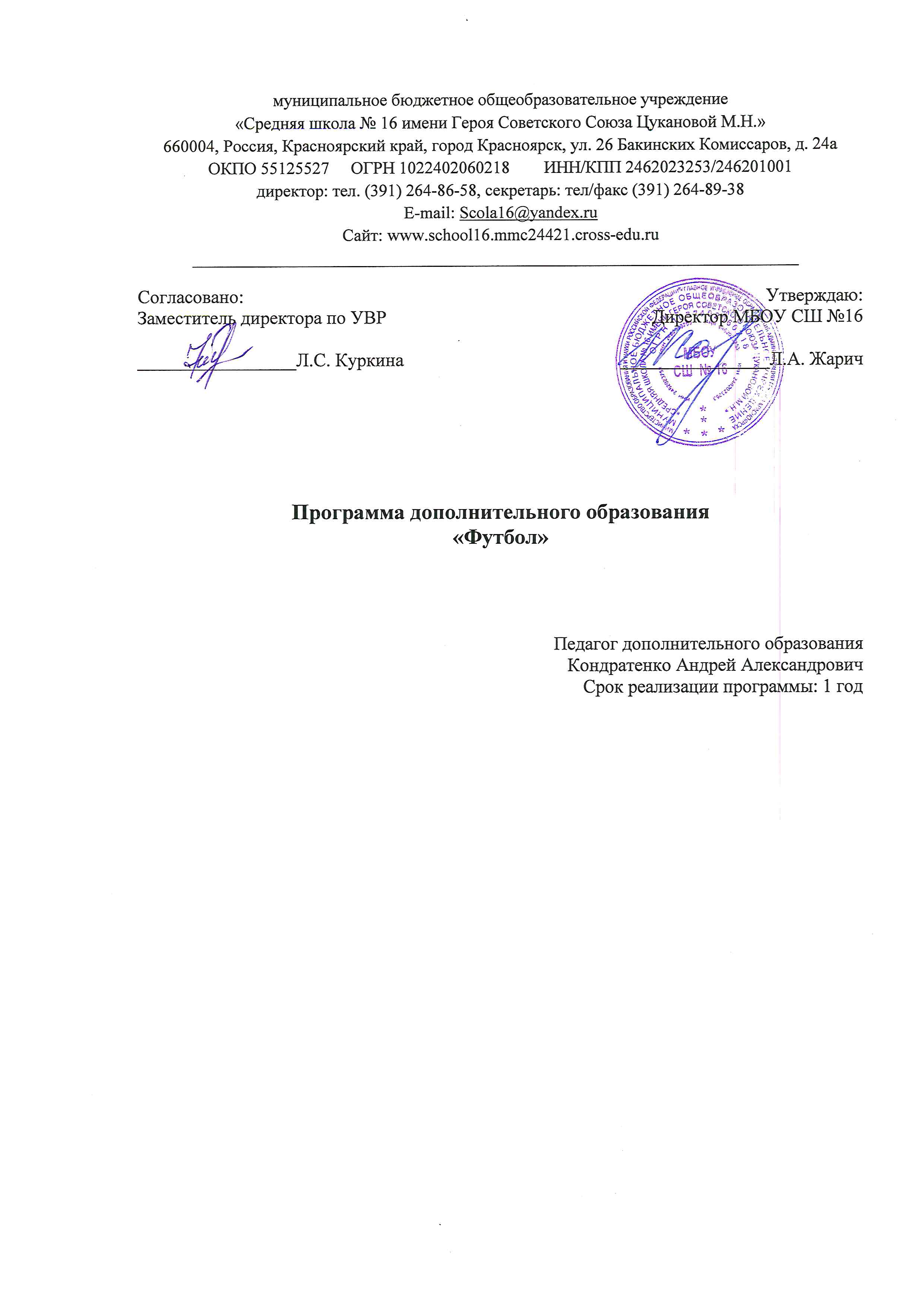 Пояснительная записка.Данная дополнительная общеобразовательная программа разработана на основании следующих документов:Федеральный закон Российской Федерации от «29» декабря 2012 г. № 273-ФЗ "Об образовании в Российской Федерации"Концепция развития дополнительного образования детей. Утверждена распоряжением Правительства Российской Федерации от «4» сентября 2014 г. № 1726-р.Приказ Министерства образования и науки РФ от «29» августа 2013 г. № 1008 «Об утверждении Порядка организации и осуществления образовательной деятельности по дополнительным общеобразовательным программам».«Примерные требования к содержанию и оформлению образовательных программ дополнительного образования детей (письмо Министерства образования РФ от «11» декабря 2006 № 06-1844). •Постановление Главного государственного санитарного врача РФ от «4» июля 2014 г. № 41 «Об утверждении СанПиН 2.4.4.3172-14 "Санитарно-эпидемиологические требования к устройству, содержанию и организации режима работы образовательных организаций дополнительного образования детей».	Целью физического воспитания в спортивных секциях является содействие всестороннему развитию личности посредством формирования физической культуры личности воспитанника. Слагаемыми физической культуры являются: крепкое здоровье, хорошее физическое развитие, оптимальный уровень двигательных способностей, знания и навыки в области физической культуры, мотивы и освоенные способы (умения) осуществлять физкультурно-оздоровительную и спортивную деятельность.	Программа «Футбол» создает максимально благоприятные условия для раскрытия и развития не только физических, но и духовных способностей ребенка, его самоопределения.	Футбол – спортивная командная игра, которая является наиболее комплексным и универсальным средством развития ребенка.	Специально подобранные игровые упражнения, выполняемые индивидуально, в группах, командах, задания с мячом создают неограниченные возможности для развития, прежде всего координационных (ориентирование в пространстве, быстрота реакций, перестроения двигательных действий, точность дифференцирования и оценивания пространственных, временных и силовых параметров движений, способность к согласованию отдельных движений в целостные комбинации) и кондиционных (силовых, выносливости, скоростных) способностей, а также всевозможных сочетаний этих групп способностей. Одновременно материал по спортивным играм оказывает многостороннее влияние на развитие психических процессов воспитанников (восприятие, внимание, память, мышление, воображение и др.), воспитание нравственных и волевых качеств, что обусловлено необходимостью соблюдения правил и условий игровых упражнений и самой игры, согласования индивидуальных, групповых и командных взаимодействий партнеров и соперников.	Материал игр является прекрасным средством и методом формирования потребностей, интересов и эмоций воспитанников.	Игра всегда привлекает детей, повышает их интерес к занятию. Игры формируют у детей важные навыки совместной работы, общения. В игровой деятельности воспитывается ответственность воспитанников, развиваются их способности заботиться о товарищах, сочувствовать и сопереживать, понимать радости и горести, поражения и победы.	Систематическая тренировка и участие в соревнованиях благотворно сказываются на физическом развитии футболиста, повышают его работоспособность, улучшают работу зрительного аппарата, повышают подвижность нервной системы и развивают волевые качества.	Футбол обладает рядом особенностей, делающих эту игру интересной и заманчивой. Во-первых, здесь каждый игрок значительно чаще работает с мячом и участвует в общих игровых действиях; во-вторых, в этой игре забивается довольно много голов, в-третьих, каждый участник должен действовать с полной отдачей сил, успевая обороняться и атаковать. Мяч практически все время находится в игре, что не вызывает вынужденных и утомительных остановок.Направленность программы – физкультурно-оздоровительная.Актуальность программы состоит в том, что футбол – популярный вид спорта. А через заинтересованность учащихся в футболе есть возможность реализовать цель данной программы, а именно развить психические и физические качества ребенка, мотивировать его к здоровому образу жизни.Общей целью программы является формирование устойчивых мотивов и потребностей в бережном отношении к своему здоровью, целостном развитии физических и психических качеств, творческом использовании средств физической культуры в организации здорового образа жизни.Задачи программы.Образовательные:- формирование культуры движений, обогащение двигательного опыта физическими упражнениями с общеразвивающей и корригирующей направленностью, техническими действиями и приемами в футболе;- освоение знаний о футболе, его истории и о современном развитии, роли в формировании здорового образа жизни;- обучение навыкам и умениям в данной деятельности, самостоятельной организации занятий физическими упражнениями;- овладение техникой передвижений, остановок, поворотов и стоек;- освоение ударов по мячу и остановок мяча;-овладение игрой и комплексное развитие психомоторных способностей;- освоение техники ведения мяча;- освоение техники ударов по воротам;- закрепление техники владения мячом и развитие координационных способностей;- освоение тактики игры.Развивающие:	- укрепление здоровья, развитие основных физических качеств и повышение функциональных способностей;	- развитие выносливости;	- развитие скоростных и скоростно-силовых способностей.Воспитательные:	- воспитание положительных качеств личности, соблюдение норм коллективного взаимодействия и сотрудничества в соревновательной деятельности;	- воспитание чувства товарищества, чувства личной ответственности;	- воспитание нравственных качеств по отношению к окружающим;	- приобщить воспитанников к здоровому образу жизни и гармонии тела.Программа рассчитана на 1 год обучения для детей 6-12 лет.Форма занятий: групповая, подгрупповая и индивидуальная.Режим занятий: 2 раза  в неделю по 1,5  академических часа.Методы обучения:	- Словесные: беседа, рассказ, объяснение, указание, сравнение.	- Наглядные: показ, исполнение педагогом, наблюдение.	- Практические: тренировочные упражнения, выполнение упражнений с помощью партнера, педагога, команды.Ожидаемые результаты:	- освоение техническими приемами в процессе перехода к двухсторонней игре;	- совершенствование техники владения мячом;	- освоение тактики игры.Формы подведения итогов:	  - соревнования;	  - дружеские встречи;	  - участие в спортивных мероприятиях города, района и школы.2. Учебно-тематический план3. Содержание программы.I раздел. Основы знаний по футболу.- Развитие футбола в России и за рубежом:Развитие футбола в России. Значение и место футбола в системе физического воспитания. Российские соревнования по футболу: чемпионат и Кубок России. Участие российских футболистов в международных соревнованиях (первенство Европы, мира, Олимпийские игры). Российские и международные юношеские соревнования (чемпионат и Кубок России, «Юность», чемпионаты Европы и мира). Современный футбол и пути его дальнейшего развития. Российский футбольный союз ФИФА, УЕФА, лучшие российские команды, тренеры, игроки.- Терминология элементов футбола:Понятие о спортивной  технике, стратегии, системе, тактике и стиле игры, понятие «зона», «персональная опека», «финты» и т.д.- Строение и функции организма человека:Краткие сведения о строении и функциях организма человека. Ведущая роль центральной и нервной системы в деятельности организма. Влияние занятий физическими упражнениями на организм занимающихся, совершенствование функций мышечной системы. Органов дыхания, кровообращения под воздействием регулярных занятий физическими упражнениями для закрепления здоровья, развития физических и достижения высоких спортивных результатов.- Профилактика травматизма при занятиях футболом: Врачебный контроль при занятиях футболом. Значение и содержание самоконтроля. Объективные данные самоконтроля: вес, спирометрия, кровяное давление. Субъективные данные: самочувствие, сон, работоспособность, настроение. Дневник самоконтроля. Понятие о «спортивной форме», утомлении, переутомлении. Меры предупреждения переутомления. Значение активного отдыха для спортсмена.	Понятие о травмах. Особенности спортивного травматизма. Причины травмы и их профилактика применительно к занятиям футболом. Оказание первой помощи (до врача). Раны и их разновидности.	Спортивный массаж. Общее понятие. Основные приемы массажа (поглаживание, растирание, разминание, поколачивание, потряхивание). Массаж до, во время и после тренировки и соревнований. Противопоказания к массажу.II раздел. Техника передвижений, остановок, поворотов и стоек.- Стойка игрока.- Перемещения в стойке приставными шагами боком.- Перемещения в стойке приставными шагами спиной вперед.- Ускорения, старты из различных положений.- Комбинации из освоенных элементов техники передвижений (перемещения, остановки, повороты, ускорения).- Бег «змейкой», «восьмеркой»- Бег с чередованием передвижения лицом  и спиной вперед.III раздел. Техника ударов по мячу и остановок мяча.- Удары по неподвижному  и катящему мячу внутренней стороной и средней частью подъема.- Удары по катящему мячу носком, серединой лба (по летящему мячу).- Удары по летящему мячу внутренней стороной стопы и средней частью подъема.-Остановка катящего мяча внутренней стороной стопы и подошвой.-Остановка мяча грудью.- Удары по воротам указанными способами на точность (меткость) попадания мячом в цель.- Передача мяча партнеру.- Ловля низколетящего мяча вратарем.IV раздел. Техника ведения мяча.- Ведение мяча по прямой с изменением направления движения без сопротивления защитника ведущей и неведущей ногой.- Ведение мяча по прямой с изменением скорости ведения без сопротивления защитника ведущей и неведущей ногой.- Ведение мяча по прямой с изменением направления движения и скорости ведения с пассивным сопротивлением защитника.- Ведение мяча по прямой с изменением направления движений и скорости ведения с активным сопротивлением защитника.- Комбинации из основных элементов: ведение, удар (пас), прием мяча, остановка, удар по воротам.V раздел. Техника защитных действий.- Зонная защита.- Персональная защита.- Смешанная защита.- Тактические действия: взаимодействие игроков в нападении и защите – индивидуальные, групповые и командные действия.- Вырывание, отбивание, вбрасывание и выбивание мяча.- Игра вратаря – при ловле низких, полувысоких, высоких мячей.- Перехват мяча.VI раздел. Тактика и техника игры.- Расстановка игроков на поле.- Тактика свободного нападения.- Тактические действия линий обороны и атаки:	а) индивидуальная тактика игрока;	б) коллективные тактические действия;	в) выбор места игрока;	г) создание численного перевеса при атаке;д) отвлекающие действия игроков.- Позиционное нападение без изменения позиций игроков.- Позиционное нападение с изменением позиций игроков.- Нападение в игровых заданиях 3:1, 3:2, 3:3, 2:1 с атакой и без атаки ворот.- Игра по упрощенным правилам на площадках разных размеров.- Игры и игровые задания 2:1, 3:1, 3:2, 3:3.- Отличительные особенности в тактике от других спортивных игр (волейбол, баскетбол).VII раздел. Соревнования, правила соревнований.- Основные правила соревнований по футболу.- Судейство игр.- Эстафеты с элементами футбола.Техническая и тактическая подготовка.Техническая подготовка.Техника передвижения. Бег обычный, спиной вперед скрестным и приставным шагом. Бег по прямой, дугами, изменением направления и скорости. Прыжки: вверх, вверх-вперед, вверх-назад, вверх-вправо, вверх-влево, толчком двумя ногами с места и толчком одной и двумя ногами с разбега. Для вратарей – прыжки в сторону с падением «перекатом». Повороты переступанием, прыжком, на опорной ноге, в стороны и назад, на месте и в движении. Остановки во время бега выпадом и прыжком.Удары по мячу ногой. Удары внутренней стороной стопы, внутренней и средней частью подъема, по неподвижному и катящемуся (навстречу, от игрока, справа или слева) мячу. Удары по прыгающему и летящему мячу внутренней стороной стопы и средней частью подъема. Удары внешней частью подъема. Выполнение ударов после остановки, рывков; ведения, обманных движений, посылая мяч низом и верхом на короткое и среднее расстояние. Удары на точность: в определенную цель на поле, в ворота в ногу партнеру, на ход двигающемуся партнеру.Удары по мячу головой. Удары серединой лба без прыжка, в прыжке, с места и с разбега, по летящему навстречу мячу. Удары на точность: в определенную цель на поле, в ворота партнеру.Остановка мяча. Остановка подошвой и внутренней стороной стопы катящего и опускающего мяча – на месте, в движении вперед и назад. Остановка внутренней стороной стопы, бедром и грудью летящего навстречу мяча. Остановки с переводом в стороны, подготавливая мяч для следующих действий и закрывая его туловищем от соперника.Ведение мяча. Ведение внутренней и внешней частью подъема. Ведение правой и левой ногой по прямой и по кругу, а также меняя направление движения, изменяя скорость, выполняя ускорения и рывки, не теряя контроль над мячом.Обманные движения (финты). Обманные движения «уход» (при атаке противника спереди умение показать туловищем движение в одну сторону и уйти с мячом в другую). Обманное движение «ударом» по мячу ногой (имитируя удар, уход от соперника вправо и влево). Обманные движения, уход выпадом и перенос ноги через мяч. Финты ударом ногой с убиранием мяча под себя и с пропусканием мяча партнеру «ударом головой». Обманные движения «остановкой во время ведения с наступанием и без наступания на мяч подошвой», «после передачи мяча партнером с пропусканием мяча». Выполнение обманных движений в единоборстве с пассивным и активным сопротивлением.Тактика игры вратаря: Основная стойка вратаря. Перемещение в воротах без мяча в сторону скрестным, приставным шагом, скачками. Ловля летящего навстречу и несколько в сторону вратаря на высоте груди и живота без прыжка и в прыжке, катящего и низко летящего навстречу и несколько в ворота мяча без падения и с падением. Ловля высоко летящего мяча и в сторону мяча без прыжка и в прыжке с места, на месте. Ловля летящего в сторону на уровне живота. Груди мяча с падением перекатом. Быстрый подъем с мячом на ноги после падения. Отбивание мяча одной и двумя руками без прыжка и в прыжке; с места и разбега. Бросок мяча ногой: с земли 9 по неподвижному мячу) и с рук (с воздуха по выпущенному из рук и подброшенному перед собой мячу) на точность.Отбор мяча. Отбор мяча при единоборстве с соперником ударом и остановкой мяча ногой в широком выпаде (полушпагат и шпагат) и в подкате.Вбрасывание мяча. Вбрасывание мяча из различных исходных положений с места и после разбега. Вбрасывание мяча на точность и дальность.Тактическая подготовка.Тактика нападения.Индивидуальные действия без мяча. Правильное расположение на футбольном поле. Умение ориентироваться, реагировать соответствующим образом на действие партнеров и соперника. Выбор момента и способа передвижения для «открывания» на свободное место с целью получения мяча.Индивидуальные действия с мячом. Целесообразное использование изученных способов ударов по мячу. Применение необходимого способа остановок в зависимости от направления, траектории и скорости мяча. Определение игровой ситуации, целесообразной для использования ведения мяча, выбор способа и направления ведения. Применение различных видов обводки (с изменением скорости и направления движения с мячом, изученные финты) в зависимости от игровой ситуации.Групповые действия: Взаимодействие двух и более игроков. Уметь точно о своевременно выполнить передачу в ноги партнеру, на свободное место, на удар; короткую и среднюю передачи, низом или верхом. Комбинация «игра в стенку». Выполнять простейшие комбинации при стандартных положениях: начале игры, угловом, штрафном и свободном ударах, вбрасывании мяча (не менее одной по каждой группе).Тактика защиты.Индивидуальные действия. Правильно выбирать позицию по отношении опекаемого игрока и противодействовать получению им мяча, т.е. осуществлять «закрывание». Выбор момента и способа действия (удар по мячу или остановка) для перехвата мяча. Умение оценить игровую ситуацию и осуществить отбор мяча изученным способом.Групповые действия. Противодействие комбинаций «стенка». Взаимодействие игроков при розыгрыше противником «стандартных» комбинаций.Тактика вратаря. Уметь выбрать позицию в воротах при различных ударах в зависимости от « угла удара», разыгрывать удар от своих ворот, ввести мяч в игру (после ловли) открывшемуся партнеру, занимать правильную позицию при угловом, штрафном и свободном ударах вблизи своих воротКонтрольные нормативы для полевых игроков и вратарей.- ОФП:- по технической подготовке:Для полевых игроков:Бег 30м с ведением мяча выполняется с высокого старта, мяч можно вести любым способом, делая на отрезке не менее трех касаний мяча, не считая остановки за финишной линией. Упражнение считается законченным, когда игрок пересечет линию финиша. Учитель на старте фиксирует правильность старта и количество касаний мяча, а на финише – время бега.Бег 5х30 с ведением мяча выполняется так же, как и бег на  с мячом. Все старты – с места. Время на возвращения на старт – 25 сек. В случае нарушения правил прохождения отрезка футболист возвращается на старт ( за счет 25 сек) и упражнение повторяется. Удар по мячу на дальность выполняется правой и левой ногой по неподвижному мячу с разбега любым способом. Измерение дальности полета мяча производится от места удара до точки первого касания мяча о землю по коридору шириной .Для удара каждой ногой даются три попытки. Засчитывается лучший результат ударов каждой ногой. Конечный результат определяется по сумме лучших ударов обеими ногами.Вбрасывание мяча на дальность выполняется в соответствии с правилами игры в футбол по коридору шириной . Мяч, упавший за пределами коридора, не засчитывается. Даются три попытки. Учитывается результат лучшей попытки.По технической подготовке:Удары по воротам на точность выполняется по неподвижному мячу правой и левой ногой с расстояния  (подростки  лет – с расстояния ). Ведение мяча, обводка стоек и удар по воротам выполняются с линии старта (30м от линии штрафной площади), вести мяч , далее обвести змейкой четыре стойки (первая стойка ставится в 10м от штрафной площади, а через каждые  ставятся еще три стойки), и, не доходя до штрафной площади, забить мяч в ворота. Время фиксируется с момента старта до пересечения линии ворот мячом. В случае, если мяч не будет забит в ворота, упражнения не засчитывается. Даются три попытки, учитывается лучший результат.Жонглирование мячом – выполняются удары правой и левой ногой (серединой, внутренней и внешней частями подъема), бедром и головой. Удары выполняются в любой последовательности без повторения одного удара более двух раз подряд. Учитываются только удары, выполненные разными способами, из них не менее раза головой, правым и левым бедром.Для вратарей:Доставание подвешенного мяча кулаком вытянутой руки в прыжке – выполняется с разбега, отталкиваясь любой ногой. Высота прыжка определяется разницей между высотой подвешенного мяча и высотой вытянутой руки (кисть сжата в кулак). На каждую высоту дается три попытки. Учитывается лучший результат.Удар по мячу ногой с рук на дальность (разбег не более четырех шагов) – выполняется с разбега, не выходя из пределов штрафной площади. По коридору шириной  м. Мяч, упавший за пределы коридора, не засчитывается. Дается три попытки. Учитывается лучший результат.Вбрасывание мяча рукой на дальность (разбег не более четырех шагов) выполняется по коридору ширенной .4. методическое обеспечение программы	Методы проведения занятий.- Словесные: беседа, рассказ, объяснение, указание, сравнение.	- Наглядные: показ, исполнение педагогом, наблюдение.	- Практические: тренировочные упражнения, выполнение упражнений с помощью партнера, педагога, команды.Формы подведения итогов.- соревнования;- дружеские встречи;- участие в спортивных мероприятиях города, района и школы.В случае наличия нескольких групп в рамках одного учреждения дополнительного образования проводятся соревнования между группами. На первом году обучения основной формой подведения итогов является сдача нормативов, эстафеты с элементами футбола. На втором году обучения более используемой формой контроля являются соревнования.Материальное оснащение:- специальный спортивный зал с волейбольной и баскетбольной площадкой с вентиляцией, хорошим освещением, раздевалкой, душем, необходимым температурным режим;- мячи  футбольные (12-15 шт);- футбольные мини – ворота;- форма для занятий по футболу;- мячи для других игровых видов спорта (баскетбольные, волейбольные);- мячи для метания ;- мячи набивные (, , );- гимнастическая  стенка «шведская»;- гимнастические скамейки;- маты гимнастические;- скакалки;- гимнастические палки;- секундомер;- рулетка;- канат;- свисток.5. СПИСОК ЛИТЕРАТУРЫСписок литературы для педагога.1. Бесков Константин на футбольных полях – Физкультура и спорт, 1987 2. Закон РФ « Об образовании»3. Исаев А. Футбол. – Физкультура и спорт, 19874. Конвенция ООН о правах ребенка.5. Конституция Российской Федерации.6. Крылов В.П. – Физкультура и спорт, 19717. Требования к содержанию и оформлению образовательных программ дополнительного образования детей. Письмо Минобразования России от  № 28-02-484/168. Бриль М.С. Отбор в спортивных играх. – М.: ФиС, 19809. Гагаева Г.М. Подвижные игры в занятиях спортом. – М.: ФиС, 198010. Чанади А. Футбол. Техника. – М.: ФиС, 198111. Теория и методика физического воспитания. Учебник для институтов физкультуры (Под общей редакцией Л.П. Матвеева, А. Новикова. 2-е изд. испр. и  доп. ( в 2-х т.). – М.: ФиС, 198612. Андреев С.Н. Футбол в школе. –М., 198613. Романенко А.Н., Догатин М.Е. Тренировка футболистов. 2-е изд., перераб. и доп. – К.: Здоровья, 1984Список литературы для детей.1. Буйлин Ю.Ф., Курамшин Ю.Ф. Теоретическая подготовка юных спортсменов. М.: ФиС, 19852. Филин В.П., Фомин Н.А. Основы юношеского спорта. – М.: ФиС, 19803. Правила игры в футбол. – М.: ФиС, 1981№ п/пСодержание практического материала№ п/пСодержание практического материалаВсего в годОсеньЗимаВеснаОсновы знаний по футболу1.Техника передвижений, остановок, поворотов и стоек155552Техника ударов по мячу и остановок мяча155553Техника ведения мяча155554Техника защитных действий102445Тактика и техника игры104446Соревнования, правила соревнований11--ВСЕГО68222323Содержание теоритического материала40 102010№ п/пКонтрольные нормативыРезультатыРезультатыРезультатыРезультаты№ п/пКонтрольные нормативы7 лет8 лет9 лет10 лет1.Челночный бег 3х10 м или бег  с высокого старта (сек)10,36,210,06,09,3 5,5              9,0 5,3             2.Метание теннисного мяча в цель с  из трех попыток (количество попаданий)	11223.Кросс без учета времени (м)		3003005005004.Многоскоки  (8 прыжков – шагов с ноги на ногу)  (м)				8,510,512,512,55.Лазание по канату с помощью ног (м)	   1,0	1,5	226.Полоса препятствий (количество баллов)	77997.Прыжок в длину с места (см)1301401451508. Подтягивание: на высокой перекладине из виса, кол-во раз      4455№ п/пКонтрольные нормативы	Результаты		Результаты		Результаты		Результаты	№ п/пКонтрольные нормативы7 лет8 лет9 лет10 лет1.Удар по мячу на дальность (м)		18	   22	26282.Комплексное упражнение: ведение , обводка трех стоек, поставленных на 12- метровом отрезке, с последующим ударом (2,5 х ) с расстояния   – из трех попыток (сек).	15	12	9,58,53.Бег на  с ведением мяча (сек)		--6,56,54.Жонглирование мячом ногами  (количество ударов)-488